www.totalportal.rs / period: dan, 1 / 26.10.2011 / termin: Kandić: Prihvatiti Ahtisarijev plan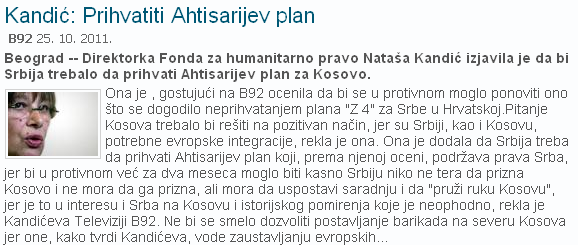 